Joint Health & Safety Committee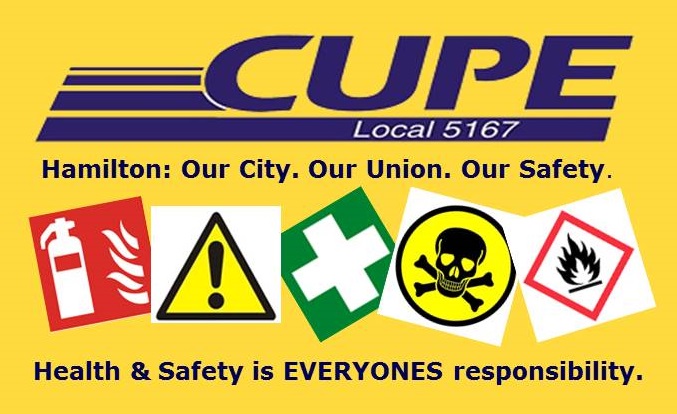 WORKER REPRESENTATIVE NEEDEDInsert positions needed here Note if Main or Alt and how many.Main Worker Rep (1)DEPARTMENT/DIVISIONInsert Department / Division Information hereAny member interested in this position(s) must email the Worker Co-Chair byinsert date hereAn election will be held at a later date if needed.Worker Co-Chair Name: insert name here   Email: insert email here